REGION 6 TRAINING EVENT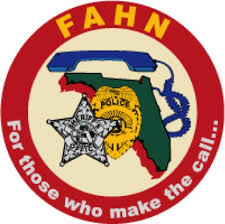 Brevard, Lake, Orange, Osceola, Seminole, VolusiaRegion 6 will be conducting a training event on March 21st 2018, from 08:00 until 17:00 with registration at 07:30. Location will be at the Institute Of Public Safety1565 Lane Park Cutoff Tavares, FL, 32778 in Lake County Lunch will be provided on site by the Lake County Sheriff’s Office.TOPIC: PTSD AND POLICE NEGOTIATIONS WITH WAR VETERANS, AND THE ART OF COACHING PRESENTED BY MICHAEL SAVASTABIO: Michael Savasta began his military career in the US Air Force as a security police officer and subsequently as an investigator attached to the OSI. While stationed at Andrews AFB, Mike worked as an intelligence officer and participated in Protection Service Operations for high-ranking military and civilian personnel, including foreign dignitaries. This assignment also afforded Mike the privilege to serve for two years on the security detail for President Reagan.Mike is a retired police detective with over 35 years of experience. Mike served many roles at the police department including 20 years as a negotiator and Team Leader. He is currently an Associate Professor teaching Hostage Negotiations, Advanced Dignitary Protection, Advanced Protective Intelligence, and Explosives and Arson Security. Mike has been a guest speaker for the International Law Enforcement Educator’s and Trainers Association, the American Society of Law Enforcement Trainers, and the Florida Department of Law Enforcement. Mike has also served as a subject matter expert for the State of Florida in the areas of law enforcement curriculum. HOTELS:Holiday Inn Express & Suites, PX 352-742-1600, 3601 W. Burleigh Blvd. Tavares, FLKey West Resort on Lake Dora, PX 352-508-5344, 199 W Ruby St. Tavares, FLHampton Inn Leesburg, PX 352-315-1053, 9630 US Hwy 441, Leesburg, FLPlease do not contact the Institute Of Public Safety about this training event, IPS will be closed for the spring break holiday and is not involved with this event.I will need an a firm count for the attendees, so the Lake County Sheriff’s Officecan provide the correct amount of lunch for us all.Thank You and I look forward to seeing all of you in March,M/D Jim Findley, LCSO, Region 6 Director FAHN Register for event at www.fahn.net or contact me at james.findley@lcso.org . Jim’s contact cell 352-267-2778